Základní škola T.Šobra a Mateřská škola Písek, Šobrova 2070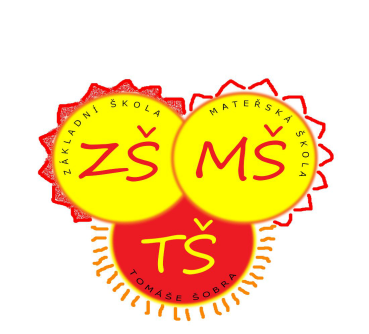 Základní provozní podmínky mateřských škol po dobu trvání potřeby dodržování epidemiologických opatření a doporučení.Co bude nutné dodržovat?Příchod k mateřské škole a pohyb před mateřskou školou.Zákaz sdružování více než 2 osob s výjimkou blízké rodiny. V prostoru před MŠ dodržovat odstupy dva metry.Pro všechny osoby nacházející se před budovou MŠ platí zakrytí úst a nosu.V prostorách mateřské školyOsoba doprovázející dítě se v prostorách MŠ pohybuje vždy v roušce. Udržování 2m odstupu mezi osobami v prostorách šaten MŠ. Dítě může doprovázet jen jedna osoba na dobu nezbytně nutnou pro předání či vyzvednutí bez zbytečného zdržování se v MŠDo MŠ budou vpouštěny osoby postupně tak, aby bylo zamezeno setkávání se v prostorách MŠ. Je nutno počítat se zdržením při předávání dětí. Je tedy třeba přijít do MŠ s časovým předstihem.Před předáním dítěte učitelce bude muset doprovázející osoba zajistit důkladné umytí rukou dítěte po dobu 30s a usušení jednorázovým ručníkem – umývárna v přízemí.Dětem a rodičům bude při vstupu do MŠ měřena teplota bezkontaktním teploměrem, pokud bude dítěti naměřena teplota vyšší jak 37 stupňů C, nebude do MŠ přijato.Zcela vyloučeny budou děti s příznaky virového onemocnění, v případě zjištění onemocnění během dne jsou rodiče povinni si dítě okamžitě vyzvednout. O podezření na nákazu se informuje spádová hygienická stanice.Doprovázející osoba musí mít roušku v prostorách MŠ, rodiče dítěti roušku uloží do sáčku do skříňky. Rouška bude dítěti nasazena v případě podezření na nákazu, popř. při opuštění areálu MŠ.Nošení roušek u pedagogů je na jejich dobrovolnosti a zvážení situace. Povinně si pedagog nasadí roušku při podezření na výskyt infekce COVID – 19.Dbejte pokynů zaměstnanců MŠ.  Stravování dětí v mateřské školeŠkolní stravování  - v běžné podobě PŘI PRVNÍM PŘEDÁNÍ DÍTĚTE V MŠ PŘEDÁ ZÁKONNÝ ZÁSTUPCE TYTO PODEPSANÉ DOKUMENTYČestné prohlášení o neexistenci příznaku virového infekčního onemocnění, pokud jste neučinili do 13.5.2020Podmínky provozu MŠ ( tento dokument)Podmínky provozu 12.MŠ se mohou změnit v souvislosti se změnou epidemiologické situace, popř. na základě (doporučení) Vlády ČR a MŠMT. O případných změnách budete neprodleně informováni.Na základě Metodického pokynu MŠMT vypracovala: Mgr.Pavlína HouškováV Písku dne 13.5.2020Beru na vědomí, že Podmínky pobytu dítěte jsou zpracovány dle Metodiky vydané MŠMT v návaznosti na doporučení Ministerstva zdravotnictví ( viz.příloha).  Potvrzuji, že jsem všem pokynům rozuměl/a, a budu se jimi řídit. Potvrzuji, že jednám ve shodě s druhým zákonným zástupcem dítěte.V Písku……………………………………….Zákonný zástupce(jméno,příjmení)……………………………………………………………….Podpis…………………………..